МУНИЦИПАЛЬНОЕ БЮДЖЕТНОЕ УЧРЕЖДЕНИЕ ДОПОЛНИТЕЛЬНОГО ОБРАЗОВАНИЯ «ЦЕНТР РАЗВИТИЯ ТВОРЧЕСТВА ДЕТЕЙ И ЮНОШЕСТВА» ГОРОДА НЕРЮНГРИ«МИР ЖИВОТНЫХ И РАСТЕНИЙ»модуль программы«Юный эколог»возраст обучающихся - 8-14 лет.Разработчик: педагог дополнительного образования Осипова Надежда Владимировна8-924-160-24-62osip-en@yandex.ruНерюнгри - 2020СОДЕРЖАНИЕПояснительная записка………………………………………………………………3Ожидаемый результат……………………………………………………………..…7Модуль «Мир животных и растений» ……………………………………………....8Контрольно-измерительные материалы………………………………………...…..9Литература………………………………………………………………………..….11Приложения………………………………………………………………………….12ПОЯСНИТЕЛЬНАЯ ЗАПИСКАВ настоящее время экологические проблемы все чаще выходят на первый план и вызывают пристальное внимание широких кругов общественности. В сложившейся обстановке сложно представить себе успешного человека, не обладающего необходимыми экологическими компетенциями. Экологическое мышление становится необходимой нормой жизни любого образованного человека.В 2013 году вышли такие важные документы, как «Указ Президента РФ об охране окружающей среды и обеспечения устойчивого развития», закон РФ «Об охране окружающей природной среды». В связи с этим в стране активно создается система непрерывного экологического образования населения. Изучение экологии придает обучающимся новый импульс в выдвижении новых ценностей для них: отношение к Земле, как к уникальной экосистеме; осмотрительного бережного отношения ко всему живому. Трогательные отношения с окружающим нас миром распространяются на чувственную сферу молодого человека. Из маленького мирка детства он переносит эти чувства в дальнейшую взрослую жизнь. Сегодня экомышление — это качество современного человека, признак его благополучия и одна из характеристик лидера наряду с умением взаимодействовать с другими лидерами.Программа дополнительного образования «Юный эколог» является авторской модифицированной программой естественнонаучной направленности. Она предусматривает теоретические и практические мероприятия по охране природы: беседы, рассказы, опросы, изготовление экологических плакатов; очищение парка, детских площадок от мусора; подкормка птиц и белок; выявление экологических проблем; озеленение кабинета. Также в программу включены исследовательские работы по изучению флоры и фауны родного края, составление картотек и презентаций. Активно используются игровые методики, экскурсий, наблюдений в природе, исследований, учитывает эмоциональное воздействие природных объектов на формирование личности с природолюбивым мировоззрением. Обучение по этой программе способствует гармоничному развитию личности, даёт навыки оценки состояния окружающей среды, знания о природе, умениями взаимодействия с ней, готовности к природоохранной деятельности. Новизна программы дополнительного образования «Юный эколог» в ходе реализации способствует преодолению разрыва между знаниями, сознанием и деятельностью, что реализуется через деятельностный подход к экологическому образованию. Основными формами очных занятий являются практические занятия, игровые, экскурсионные, а также самостоятельная работа, где в конце года обучающиеся должны подготовить презентацию или доклад по выбранной ими теме. Дистанционные занятия проходят в офлайн режиме, обучающиеся сами решают в какое время им выполнить задание по теме. Нормативно-правовая и документальноя база: Закон «Об образовании в РФ», гл.2, ст.17, п.2 № 273-ФЗ от 29.12.2012 г. Приказ Министерства образования и науки РФ от 23.08.2017 №816 «Об утверждении Порядка применениями организациями, осуществляющими образовательную деятельность, электронного обучения, дистанционных образовательных технологий при реализации образовательных программ». Приказ Министерства просвещения РФ. «Об утверждении Порядка организации и осуществления образовательной деятельности по дополнительным общеобразовательным программам», № 52831 от 9 ноября 2018 г.Приказ Министерства образования и науки РС (Якутии) «Об утверждении методических рекомендаций по работе учреждений дополнительного образования в 2020-2021 учебном году», 01-03/724.Постановление Главного государственного санитарного врача Российской Федерации  «Об утверждении санитарно-эпидемиологических правил СП 3.1/2.4 3598 – 20 «Санитарно-эпидемиологические требования к устройству, содержанию и организации работы образовательных организаций и других объектов социальной инфраструктуры для детей и молодежи в условиях распространения новой коронавируской инфекции (COVID-19) от 30 июня 2020 года № 16.Постановление Главного государственного санитарного врача Российской Федерации «Об утверждении СанПиН 2.4.4.3172-14 «Санитарно-эпидемиологические требования к устройству, содержанию и организации режима работы образовательных организаций дополнительного образования детей», N 41 от 4 июля 2014 г. Письмо Департамента молодежной политики, воспитания и социальной поддержки детей Минобрнауки России «Требования к программам дополнительного образования детей», № 06-1844. от 11.12.2006 г. Письмо Министерства образования и науки РФ «Методические рекомендации по финансированию реализации основных образовательных программ дополнительного образования детей», № 06-1616 от 19.11.2006 г.Методические рекомендации Министерства образования и науки РФ по организации независимой оценки качества дополнительного образования детей в рамках приоритетного проекта «Доступное дополнительное образование для российских детей», №ВН1232109 от 28.094.2017 г.Приказ Министерства труда и социальной защиты РФ «Об утверждении профессионального стандарта «Педагог дополнительного образования детей и взрослых», № 298н от 05.05.2018 г.В современном мире, где постоянно происходят катастрофы и загрязнения окружающей среды, обучающиеся должны научиться, бережно относиться к окружающей среде, знать правила поведения в природе. Они привыкли и предпочитают общение с телевизором и компьютером, при таком образе жизни им не хватает общения со сверстниками, а в коллективе возникает потребность общения, проявляется познавательная активность.            Актуальность программы дополнительного образования детей «Юный эколог» обусловлена возросшей потребностью общества в обеспечении собственной экологической безопасности, что возможно обеспечить, через экологическое образование подрастающего поколения, через развитие экологического сознания обучающихся. Современные проблемы взаимоотношений человека с окружающей природой могут быть решены только при условии формирования у всех людей повышения их экологической грамотности и культуры, согласно которой обучающиеся должны соблюдать законы природы и изменить своё потребительское отношение к ней. Поэтому экологическое образование и воспитание становится в настоящее время одним из приоритетных направлений.  Отличительная особенность программы в том, что часть программы обучающиеся могут освоить дистанционно. Офлайн-обучение позволяет передавать и получать данные в удобное время для каждого участника процесса, независимо друг от друга.   Педагогическая целесообразность программы заключается в том, что, обучаясь по данной программе, дети имеют возможность принимать участие в конкурсах, акциях и других мероприятиях различных уровней.Основные принципы:принцип общекультурности (формирование у обучающихся системы знаний и представлений об окружающей действительности);принцип добровольности (в клуб принимаются все желающие дети);принцип доступности (на занятиях учитываются возрастные особенности, ЗУМ обучающихся при выборе тем и заданий); принцип от общего к частному и от частного к общему (формирование конкретных знаний и способов работы, от простого к сложному);принцип целостности педагогического процесса (целостный педагогический процесс систематичности и последовательности);принцип наглядности (способствует развитию внимания, любознательности, воображения, наблюдательности);принцип активности и сознательности (способствует развитию самостоятельности и творческой инициативы детей);принцип креативности (развитие творческих способностей обучающихся); принцип вариативности (многообразие конкретных тем и работ, творчество педагога);принцип гуманности (способствует воспитанию бережного отношения к миру);принцип связи теории с практикой.Педагогические технологии:технологии разноуровнего обучения, при котором группам даются задания разного уровня сложности в зависимости от года обучения;технологии развивающего обучения, постепенное усложнение материала, от простого к сложному;технологии проблемного обучения, где главным принципом является самостоятельность детей в работе;игровые технологии, включение в учебно-воспитательный процесс игровых приемов, творческих заданий, дидактических игр и упражнений;технологии проектно-исследовательского обучения, где обучающийся действует самостоятельно; технологии сотрудничества;информационно-коммуникативные технологии;здоровье сберегающие технологии.Цель программы: формировать у обучающихся экологическую культуру и ответственное отношение к окружающей среде, прививать любовь к своей малой родине и бережное отношение к природе, углублять знания по экологии, и вовлекать в проектную и исследовательскую деятельность.Задачи: обучающие:углубить теоретические знания в области экологии, формировать основополагающие экологические понятия; формировать культуру поведения в природе;обогащать представление об окружающем мире;обучать ответственности за свои поступки;создавать устойчивую мотивацию к деятельности, направленную на защиту и сохранения среды обитания;формировать представление об экологических проблемах своего поселка.развивающие:развивать познавательную, творческую и общественную активность;развивать основные процессы мышления (анализ, синтез, сравнение);развивать этическое восприятие и оценку состояния окружающей среды;воспитывающие:воспитать у детей уважительность и бережное отношение к природе родного края;воспитывать бережное отношение к окружающей среде;прививать любовь к природе, желание заботиться о ней;прививать навыки работы в коллективе, доброжелательное и внимательное отношение к товарищам, понимание роли охраны и защиты природы в жизни общества и каждого человека; формировать основы здорового образа жизни.             Формы, методы проведения занятий:Форма обучения: очно-заочная (смешанный формат очного и дистанционного обучения).            Форма проведения занятия: аудиторная, онлайн-обучение, офлайн-обучение.                        Основной формой работы по программе является занятие (групповое, индивидуальное, коллективное, онлайн-обучение, интернет-технологии и кейсовый подход), которое состоит из теоретической и практической части.     Также, используются такие формы: занятия-путешествия, открытые занятия, экскурсии, праздники (мероприятия), конкурсы, выставки, самостоятельная деятельность детей, участие детей в акциях, диагностика, аттестация, инструктажи, выполнение заданий по теме занятия. Теоретическая часть дается в форме бесед с просмотром иллюстративного материала, рассказом истории, технологии. Методы:словесные: рассказ, объяснение, убеждение, поощрение;наглядные: демонстрация образцов, показ выполненных работ;практические: упражнения, выполнение самостоятельных и творческих работ;аналитические: наблюдения, сравнения, анкетирование, самоанализ, опрос.Виды дистанционного обучения:видеоконференция;аудиоконференция;вебинар;занятия в чате;веб-занятие;задания по теме.Педагогические технологии:      технологии проблемного обучения;     игровые технологии;      технологии разноуровнего обучения;     технологии развивающего обучения;     технологии самостоятельного обучения;     технологии текстового обучения;     технологии сотрудничества;     информационно-коммуникативные технологии;     здоровье сберегающие технологии.ОЖИДАЕМЫЙ РЕЗУЛЬТАТ Обучающиеся научаться:         создавать презентации и писать доклады;самостоятельно проводить круглые столы; самостоятельно находить необходимый материал;наблюдать за растениями и животными в природе;проводить экологический мониторинг и давать оценку состояния среды;выполнять правила поведения в природе;выполнять самостоятельную работу, составлять презентации, работать с литературой;участвовать в природоохранных акциях;изготавливать кормушки, подкармливать птиц и белок;ухаживать за комнатными растениями;объяснять причины исчезновения отдельных видов растений и животных, роль местных растений и животных в природе и жизни человека;анализировать и оценивать воздействие различных последствий деятельности человека на окружающую природу;проводить самостоятельный поиск информации, необходимых сведений о представителях флоры и фауны края;использовать приобретенные знания и умения на практике.Модуль «Мир животных и растений»Цель: изучать жизнь животных и растений в природных сообществах, ознакомить обучающихся с понятиями «Охрана природы. Красная Книга»Темы: Взаимосвязь между человеком животными и растениями; Растения и их разнообразие; Животные в природе; Домашние животные; Роль цветов на планете; Лес и его значение; Красная Книга России; Экологические игры «Угадай животное», «Эко силуэты», «Земля, воздух, вода»; Самый знаменитый обладатель колючек; Окраска животных; Окраска растений; Необычные птицы; Обитатели морских глубин; Необычные питомцы.Теория: Беседа: как связаны между собой человек и животные, человек и растения. Виды взаимоотношений между животными». Беседа: «Классификации животных». Беседа: «Растения, их разнообразия и виды».Практика: круглый стол «Роль животных в природе»;познавательная игра «Экологические жмурки. Хищник-жертва»;мои домашние животные (рассказ о своих питомцах, фотовыставка);круглый стол: «Роль растений в природе»;экологические игры «Угадай животное», «Эко силуэты», «Земля, воздух, вода»;практическое занятие «Лес. Правила поведения в лесу»;презентация «Красная Книга России. Растительный мир. Животный мир»;Рисование по теме;Фотообъектив;Экскурсии.КОНТРОЛЬНО-ИЗМЕРИТЕЛЬНЫЕ МАТЕРИАЛЫ МОДУЛЯ «МИР ЖИВОТНЫХ И РАСТЕНИЙ»ПРОМЕЖУТОЧНЫЙ ТЕСТ «НАШ МИР»           Критерии оценки теста: за каждый правильный ответ дается 5 балов.Высокий уровень: 90 и выше балов; Средний уровень: 80-89 балов; Низкий уровень: до 79 балов. ИТОГОВЫЙ ТЕСТ «МИР ЖИВОТНЫХ И РАСТЕНИЙ»Критерии оценки теста: за каждый правильный ответ дается 5 балов.Высокий уровень: 90 и выше балов; Средний уровень: 80-89 балов; Низкий уровень: до 79 балов. ЛИТЕРАТУРАДля педагогов:АрсенинаЕ.Н.Авторские сценарии внеклассных мероприятий в начальной школе. - М., Глобус. 2007.Бадьева Э. А. «Животные в нашем доме». – Свердловск, 1990. Брюс Джим, Анжела Вилкс, Клер Ллевелин «100 вопросов и ответов» Животные. - М., ЗАО «Росмэн». 2006.Большая энциклопедия животного мира. - М., ЗАО «РОСМЭН-ПРЕСС». 2007.Все обо всем. Насекомые и пауки. – М., ООО «Издательство Астрель». 2001Большая энциклопедия животного мира. - М.: ЗАО «РОСМЭН-ПРЕСС», 2007.ИНТЕРНЕТ-РЕСУРСЫhttps://ru.wikipedia.org/wiki/Экологияhttps://liketest.ru/ekologiya/test-s-otvetami-po-ekologii.htmlhttps://www.pinterest.ru/solesy99/экология-плакаты/https://podelki.org/podelki-iz-brosovogo-materiala/https://videouroki.net/blog/ekologiya/2-free_video/https://yandex.ru/video/search?text=видеоуроки%20по%20экологии&path=wizard&wiz_type=vitalПРИЛОЖЕНИЕДидактическая игра «Земля, воздух, вода».Цель: закреплять знания детей об объектах природы. Развивать слуховое внимание, мышление, сообразительность.Оборудование: мяч.Методика проведения: ведущий (может быть ребенок) бросает мяч ребенку и называет слово «воздух» ребенок поймавший мяч, должен назвать птицу. На слово «земля» - животное, обитающие на земле; на слово «вода» - обитателя рек, морей, озер и океанов. Игру можно усложнить в соответствии с возрастом обучающихся. Например добавить: цветы, река, планета, океан, море и т.п.  Данная игра позволяет закрепить знания обучающихся по теме.Дидактическая игра «Экомяч».Цель: закрепит знания по теме.Оборудование: бумага, ручки, мяч, шкатулка.Методика проведения: в игре принимают участие от 8-12 человек. Участники встают кругом и по сигналу передают мяч со словами:Ты катись наш экомячик,Долго, долго по рукам.У кого остался мячик,Тот сейчас расскажет нам.У кого в руках остался мяч, тот отвечает на экологический вопрос, который задаёт ведущий.Отличный способ проверить усвоенные знания.Дидактическая игра «Экологический светофор».Цель: уметь оценивать результаты взаимодействия людей и природы.Оборудование: наборы с кружками красного, зеленого и черного цвета.Методика проведения: участники игры получают наборы с кружками красного, зеленого и черного цвета. На видном месте ставится таблица, напоминающая о значении цветов. Зеленый разрешает и поощряет, красный – можно, но осторожно, черный – так делать нельзя. Ведущий зачитывает описание поступка человека. Участники должны оценить и поднять кружок с соответствующим цветом. Особенностью этой игры является то, что каждый может побыть в роли ведущего и придумать свои ситуации.Дидактическая игра «Экологическое лото».Цель: создать условия для формирования целостного восприятия природы и осознания необходимости чуткого, бережного отношения к природе.Оборудование: конверты с вопросами и кубик.Методика проведения: вопросы игры находятся в шести конвертах. Участники по очереди бросают кубик с цифрами. Какая цифра выпадет, с того конверта задается вопрос. Ответившему дается жетон. Победителями являются игроки, набравшие наибольшее количество жетонов.Данные игры позволяют закрепить знания обучающихся по пройденным темам.Дидактическая игра «Большой вопрос».Цель: создание условий для проявления инициативы в решении экологических проблем ближайшего окружения.Оборудование: карточки с вопросами.Методика проведения: каждому участнику команд выдаётся карточка с вопросом. Командам на обсуждение вопросов даётся 5-10 минут. После истечения времени они отвечают на вопросы. Побеждает та команда, которая ответила правильно на все вопросы.Настольная игра «Времена года».Настольная игра «Экологическая тропа».Настольная игра «Берегите Землю – берегите себя».Настольная игра «Времена года».Настольная игра «Экологическая паутина».Настольная игра «Мой родной край - Якутия»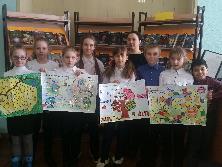 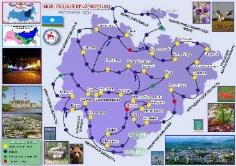 Головоломки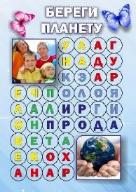 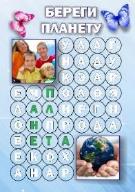 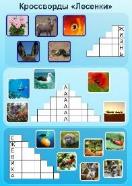 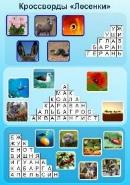 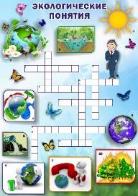 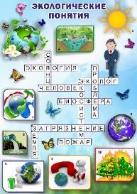 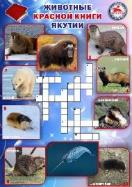 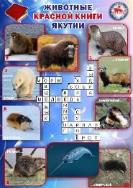 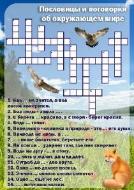 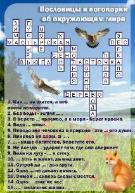 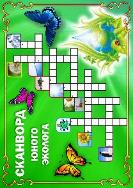 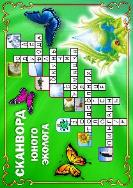 Памятки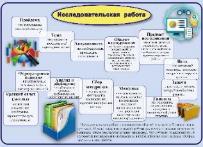 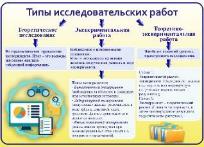 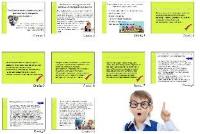 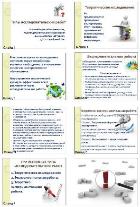 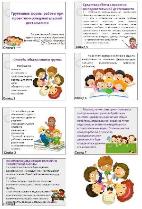 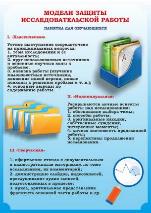 №ВопросВарианты ответовВарианты ответовВарианты ответов1Приспособление птиц, помогающее «рулить» в полете?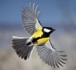 А) Голова.Б) Лапки.В) Хвост.А) Голова.Б) Лапки.В) Хвост.2Роль растений в природе?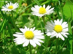 А) Выделяют кислород.Б) Загрязняют окружающую среду.В) Влияют на погоду.А) Выделяют кислород.Б) Загрязняют окружающую среду.В) Влияют на погоду.3К живой природе относится?А)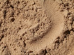 Б)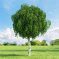 В)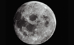 4Какую птицу называют «лесной кошкой»?А)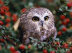 Б)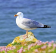 В)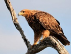 5Где не встретишь пингвина?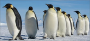 А) В Антарктиде.Б) В Австралии.В) В Артике.А) В Антарктиде.Б) В Австралии.В) В Артике.6Какое насекомое может укусить?А) Таракан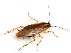 Б) Стрекоза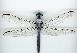 В) Бабочка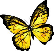 7Какие из растений не плодоносят ягодами?А) Черемуха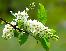 Б) Верба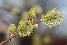 В) Малина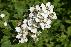 8Животное, которое впадает в спячку?А) Бурый медведь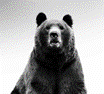 Б) Белый медведь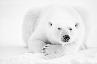 В) Волк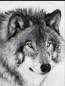 9Кто относится к стайных животным? А) Лиса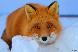 Б) Волк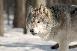 В) Росомаха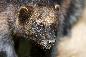 10Самая маленькая птица на Земле?А) Воробей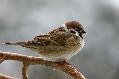 Б) Колибри.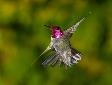 В) Стриж.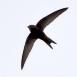 №ВопросВарианты ответовВарианты ответовВарианты ответов1Какая наука изучает животных? А) Зоология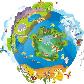 Б) Экология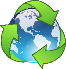 В) Ботаника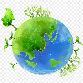 2Содружество живой и неживой природы на Земле – это…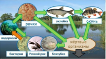 А) …- собрание.Б) …- сообщество.В) …- экосистема.А) …- собрание.Б) …- сообщество.В) …- экосистема.3Между какими организмами осуществляются отношения по типу «хищник – жертва»А) Лиса – мышь.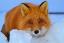 Б) Бурозубка-клещ.   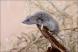 В) Дождевой червь - прелые листья.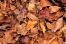 4Все насекомые имеют…А) Две пары ног.Б) Три пары ног.В) Четыре пары ног.5Всемирный день защиты животных отмечается…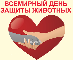 А) 4 октября.Б) 22 апреля.В) 5 июня.А) 4 октября.Б) 22 апреля.В) 5 июня.6Совокупность видов животных, обитающих на определенной территории или акватории -…А) …- фауна.Б) …- флора.В) …- ареал.7Какой цветок символизирует якутское лето? А) Сардаана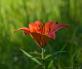 Б) Подснежник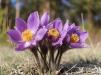 В)Колокольчик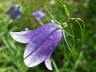 8Что придает зеленый цвет листьям? 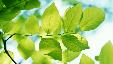 А) Хлорофилл.Б) Перегной. В) Вода.А) Хлорофилл.Б) Перегной. В) Вода.9Растение из Красной книги?А) Подснежник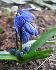 Б) Одуванчик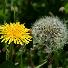 В) Клевер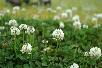 10Кто в ответе за природу?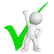 А) Растения.         Б) Животные.В) Человек.А) Растения.         Б) Животные.В) Человек.